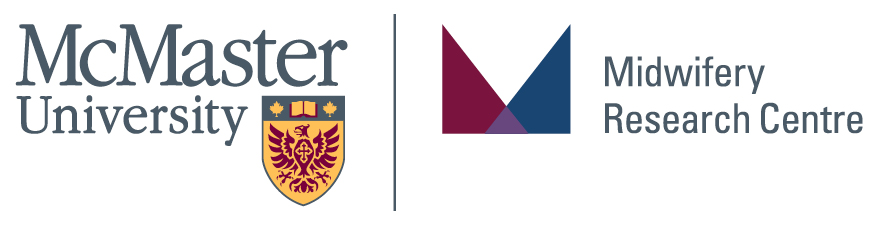 McMaster Midwifery Research Centre Lunch & Learn – October 11, 2018Objective: McMaster Midwifery Research Centre (MMRC) is the first dedicated centre for midwifery research in Canada. Come join us for a lunch and learn session to learn more about our centre and meet our team. The session will be facilitated by Eileen K. Hutton, Scientific Director, MMRC.Date: Thursday, October 11, 2018Time: 12:00 PM to 1:00 PM ESTLocation: Skylight Room – Commons building 2nd floor, McMaster UniversityA light lunch will be provided.The session is open to anyone who is interested in learning more about the Centre, including staff, residents and students.Please let us know if you plan to attend by Monday, September 24th. Please R.S.V.P at: http://whoozin.com/X6F-PHG-T7TXWe hope you can join us!